ОМСКИЙ МУНИЦИПАЛЬНЫЙ РАЙОН ОМСКОЙ ОБЛАСТИАдминистрация Чернолучинского городского поселенияПОСТАНОВЛЕНИЕ20.02.2023 № 20О создании учебно-консультационного пункта по гражданской обороне и чрезвычайным ситуациям для обучения неработающего населения на территории Чернолучинского городского поселения Омского муниципального района Омской областиВ соответствии с Федеральными законами от 12.02.1998 №28-ФЗ  «О гражданской обороне», от 21.12.1994 № 68-ФЗ «О защите населения и территорий от чрезвычайных ситуаций природного и техногенного характера»,  постановлением           Правительства                 Российской               Федерации от 02.10.2000 № 841 «Об утверждении Положения о подготовке населения в области гражданской обороны», в целях организации обучения неработающего населения в области гражданской обороны и защиты от чрезвычайных ситуаций природного и техногенного характера,ПОСТАНОВЛЯЮ: 1. Создать учебно-консультационный пункт по гражданской обороне и чрезвычайным ситуациям в помещении библиотеки Чернолучинского Дома культуры – филиала МБУ «ЦКС» ОМР для обучения неработающего населения на территории Чернолучинского городского поселения Омского муниципального района Омской области.2. Утвердить Положение об учебно-консультационном пункте по гражданской обороне и чрезвычайным ситуациям согласно приложению к настоящему постановлению.3. Уполномоченному по делам ГО и ЧС организовать подготовку неработающего населения Чернолучинского городского поселения в области гражданской обороны и защиты от чрезвычайных ситуаций природного и техногенного характера на базе учебно-консультационного пункта по гражданской обороне и чрезвычайным ситуациям.4. Расходы на создание учебно-консультативного пункта предусмотреть из средств    местного бюджета.5. Постановление Администрации Чернолучинского городского поселения Омского муниципального района Омской области от 31.05.2018 № 69 «О создании учебно-консультативного пункта (УКП) для обучения неработающего населения по гражданской обороне и защите от чрезвычайных ситуаций» признать утратившим силу.6. Опубликовать настоящее постановление на официальном сайте «Чернолучье.рф» в информационно-телекоммуникационной сети Интернет.7. Контроль за исполнением настоящего постановления оставляю за собой.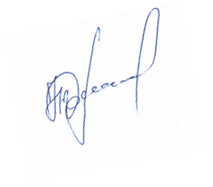 Глава городского поселения                                                                Н.В. ЮркивПриложение  к постановлению администрацииЧернолучинского городского поселенияот 20.02.2023 № 20ПОЛОЖЕНИЕоб учебно-консультационном пунктепо гражданской обороне и чрезвычайным ситуациямОбщие положения1.1. Настоящее Положение об учебно-консультационном пункте по гражданской обороне и чрезвычайным ситуациям (далее - Положение) разработано в соответствии Федеральным законом от 12.02.1998 № 28-ФЗ «О гражданской обороне», Федеральным законом от 21.12.1994 № 68-ФЗ «О защите населения и территорий от чрезвычайных ситуаций природного и техногенного характера», постановлением Правительства РФ от 04.09.2003 № 547 «О подготовке населения в области защиты от чрезвычайных ситуаций природного и техногенного характера», постановлением Правительства РФ от 02.11.2000 № 841 «Об утверждении Положения об организации обучения населения в области гражданской обороны».  1.2. Данное Положение определяет порядок создания и работы учебно-консультационного пункта по гражданской обороне и чрезвычайным ситуациям на территории Чернолучинского городского поселения Омского муниципального района Омской области.1.3. Учебно-консультационный пункт по гражданской обороне и чрезвычайным ситуациям (далее - УКП ГОЧС) предназначены для проведения мероприятий по подготовке неработающего населения Чернолучинского городского поселения Омского муниципального района Омской области в области гражданской обороны (далее - ГО) и защиты от чрезвычайных ситуаций природного и техногенного характера (далее - ЧС), а также информирования неработающего населения о правилах поведения и основных способах защиты в чрезвычайных ситуациях мирного и военного времени, приемах оказания первой помощи и правилах пользования коллективными и индивидуальными средствами защиты.2. Цели создания УКП ГОЧС и его задачи2.1. Главная цель создания УКП ГОЧС - обеспечение необходимых условий для подготовки неработающего населения по проблемам гражданской обороны и зашиты от чрезвычайных ситуаций по месту жительства.2.2. Основными задачами УКП ГОЧС являются:- организация обучения неработающего населения по программам, утвержденным МЧС России;- выработка практических навыков для действий в условиях чрезвычайных ситуаций мирного и военного времени;- повышение уровня морально-психологического состояния населения в условиях угрозы и возникновения чрезвычайных ситуаций, а также при ликвидации их последствий;- ознакомление неработающего населения с действующим законодательством в области гражданской обороны, защиты от чрезвычайных ситуаций, с правилами поведения при угрозе и возникновении чрезвычайных ситуаций, доступными способами и средствами защиты от радиоактивных, отравляющих и аварийно-химических опасных веществ, от воздействия биологически опасных средств, а также с приемами оказания самопомощи и взаимопомощи при поражениях и несчастных случаях.- разъяснение и предоставление в пределах компетенции необходимых справок и информации о радиационной, химической, пожарной, санитарно-эпидемиологической и экологической обстановке на территории муниципального образования.- доведение до консультируемых граждан сведений о контактных телефонах сил, служб и организаций муниципального образования, оказывающих помощь или консультации по вопросам предупреждения и ликвидации чрезвычайных ситуаций и при несчастных случаях.- пропаганда важности и необходимости всех мероприятии ГОЧС в современных условиях.Основные требования к уровню подготовки неработающего населения.Основная задача УКП ГОЧС - в максимальной степени привлечь к учебе население, добиться, чтобы каждый гражданин мог грамотно и уверенно действовать в любых чрезвычайных ситуациях как мирного, так и военного времени.Обучившиеся должны знать:- Основные принципы, средства и способы защиты от чрезвычайных ситуаций мирного и военного времени, а также свои обязанности и правила поведения при их возникновении;- порядок действия по сигналу «Внимание всем!» и другим речевым сообщениям органов управления ГОЧС на местах;- правила проведения эвакомероприятий в аварийных и чрезвычайных ситуациях;- основные требования пожарной безопасности в быту;- средства индивидуальной защиты и порядок их использования;- медицинские средства индивидуальной защиты;- порядок оказания само- и взаимопомощи;- правила безопасного поведения на водных объектах;- правила поведения при возникновении или угрозе террористического акта;- особенности защиты детей и обязанности взрослого населения по ее организации.Обучившиеся должны уметь:- пользоваться индивидуальными и коллективными средствами защиты и изготавливать простейшие средства защиты органов дыхания и кожи;- действовать по сигналу «Внимание всем!» и другим речевым сообщениям органов управления ГОЧС в условиях стихийных бедствий, аварий и катастроф;- оказать само- и взаимопомощь при травмах, ожогах, отравлениях, поражении электрическим током и тепловом ударе;- защищать детей и обеспечивать безопасность при выполнении мероприятий РСЧС.3.  Организационно-штатная структура и организация работы УКП ГОЧС3.1. В состав УКП ГОЧС могут входить:- начальник УКП ГОЧС;- 1-2 организатора (консультанта).Непосредственными организаторами обучения являются руководители организаций, предприятий и учреждений, на базе которых они создаются.Начальник УКП ГОЧС и организаторы (консультанты) подбираются из числа работников организации, на базе которой создан УКП ГОЧС.К проведению занятий допускаются организаторы (консультанты), прошедшие обучение в  БОУ ДПО «Учебно-методический центр ГО и ЧС Омской области». Они должны обучиться в первый год при назначении на должность и далее - не реже одного раза в 5 лет.3.2. УКП ГОЧС создается при администрации городского поселения и должен размещаться в специально отведенном для него помещении.Возможно создание на базе социальных учреждений, на предприятиях, в их структурных подразделениях, учреждениях и организациях, на базе кабинетов ОБЖ образовательных учреждений, в библиотеках, в учреждениях культурно-массовой работы, на объектах здравоохранения.Количество УКП ГОЧС и их размещение определяется нормативно-правовым актом главы Администрации городского поселения.За каждым УКП ГОЧС закрепляется территория, на которой проживает 1500-2000 человек неработающего населения, что позволяет обеспечить ежегодное обучение всего неработающего населения.3.3. Общее руководство осуществляет глава администрации городского поселения совместно со специалистом, уполномоченным на решение задач в области ГОЧС муниципального образования. Они же оказывают помощь руководителям организаций и учреждений, на территории которых размещены УКП ГОЧС, в оформлении пунктов, обучении и повышении квалификации консультантов УКП ГОЧС, повышении эффективности работы УКП ГОЧС.Руководители учреждений (организаций), при которых создаются УКП ГОЧС, являются непосредственными организаторами подготовки неработающего населения по месту жительства. Они обеспечивают организацию работы по созданию УКП ГОЧС, разработку организационных, планирующих, учётно-отчётных и вспомогательных документов, оснащение учебно-материальной базой, необходимой для осуществления функционирования УКП ГОЧС, а также осуществляют постоянный контроль за подготовкой и проведением занятий с внесением соответствующих записей в журнал учета занятий.4. Документация УКП по ГОЧС4.1. В целях организации работы УКП ГОЧС разрабатываются следующие документы: 4.1.1. Организационные документы:- приказ руководителя организации, при котором создан УКП ГОЧС, об организации его работы, в котором определяет место расположения УКП ГОЧС (с указанием адреса), помещений, используемых для подготовки неработающего населения, список должностных лиц УКП ГОЧС, привлекаемых для проведения лекций, бесед, консультаций, тренировок, адреса домов (улиц), закрепленных за УКП ГОЧС (приложение № 1); - обязанности начальника и консультантов УКП ГОЧС (приложение № 2); - план работы УКП ГОЧС на учебный год (приложение № 3); - распорядок дня работы УКП ГОЧС (приложение № 4); - график дежурства по УКП ГОЧС его сотрудников (приложение № 5); 4.1.2. Планирующие документы: - программа обучения (с содержанием тем) неработающего населения (приложение № 6). - расписание проводимых мероприятий на УКП ГОСЧ (приложение № 7).4.1.2. Документы по учету подготовки: - журнал учета посещаемости мероприятий на УКП ГОЧС (приложение № 8); - журнал учета населения, с указанием адресов, телефонов и старших учебных групп, закрепленного за УКП ГОЧС (приложение № 9). - журнал учета населения, обратившегося за консультацией в УКП ГОЧС по вопросам. 4.1.3. Учебно-методические материалы: - методические разработки по проведению занятий согласно утвержденной программе; - планы проведения занятий; - видеофильмы для просмотра в ходе подготовки населения к действиям в чрезвычайных ситуациях; - памятки, листовки, буклеты и др. материалы для распространения среди населения. 5. Организация и проведение обучения5.1.  Подготовка неработающего населения осуществляется в течение всего учебного года. Наиболее целесообразный срок обучения - с 1 ноября по 31 мая. В другое время проводятся консультации и другие мероприятия.5.2. Работа УКП ГОЧС строится по двум направлениям.Первое – создаются небольшие учебные группы от 25 до 30 человек, с учетом возраста, состояния здоровья, уровня подготовки обучаемых по вопросам ГОЧС. В каждой из них назначается руководитель группы, который отвечает за оповещение, сбор людей, ведет журнал (лист) учета. Учебные группы создаются из числа жителей улиц. Продолжительность занятий одной группы 1-2 часа в день. 5.3. Основное внимание в ходе проведения учебного процесса уделяется практическим занятиям и тренировкам, в ходе которых отрабатываются действия по сигналам оповещения, правила пользования средствами индивидуальной и коллективной защиты, а также вопросы организации и проведения эвакуационных мероприятий. Второе - консультационная деятельность, в ходе которой людей приглашают на беседу, отвечают на интересующие их вопросы, предлагают посмотреть видеофильм, ознакомиться со средствами защиты органов дыхания и кожи. Для проведения занятий по медицинским темам, вопросам психологической подготовки рекомендуется привлекать сотрудников учреждений здравоохранения, а для проведения практических занятий и отработки наиболее сложных тем целесообразно привлекать преподавателей муниципальных курсов по ГОЧС, специалистов медицинских учреждений, уполномоченных на решение задач в области ГОЧС муниципальных образований.  Основным планирующим документом является план работы УКП ГОЧС на текущий год и расписание занятий (консультаций). Темы занятий и количество часов на их изучение определяются с учетом местных условий и степени подготовленности обучаемых. Глава Администрации городского поселения может изменять рекомендуемую тематику занятий (темы и количество часов на их изучение) с учетом территориальных особенностей, отраслей производства и степени подготовленности населения. 5.4. Обучение неработающего населения осуществляется также в ходе: - посещения мероприятий, проводимых по тематике ГОЧС (беседы, лекции, вечера вопросов и ответов, консультации, показ учебных фильмов и др.); - участия в учениях и тренировках по ГОЧС по месту жительства; - встречи с участниками ликвидаций последствий ЧС, представителями МЧС России; - самостоятельного изучения памяток, листовок, пособий и буклетов, прослушивания радиопередач и просмотра телепрограмм по тематике ГОЧС. В процессе обучения основное внимание следует обратить на выработку у населения правильного представления о тех ЧС, которые характерны для мест их проживания, дать представление о реальных масштабах последствий, а главное – рассказать, что надо делать в каждом конкретном случае. Стремиться к тому, чтобы каждый обучаемый приобрел практические навыки по применению индивидуальных средств защиты. Привить чувство высокой ответственности за свою личную подготовку и подготовку членов семьи к защите от ЧС. Научить оказывать первую помощь себе и другим пострадавшим.6. Оборудование и оснащение6.1. УКП ГОЧС оборудуются в строгом соответствии с современными требованиями и взглядами на теорию и практику ведения ГО, защиты населения и территорий о ЧС. УКП ГОЧС оборудуется в специально отведенном помещении, где есть возможность создать необходимые условия для организации учебного процесса.  Учебно-материальная база УКП ГОЧС включает учебный класс, оснащенный техническими средствами обучения, наглядными и учебными пособиями. Должно быть не менее двух комнат: комната (класс) для проведения занятий и консультаций вместимостью 10-15 человек и комната для хранения имущества. Класс обеспечивается необходимым количеством исправной мебели. На видном месте располагается распорядок дня и расписания занятий и консультаций.6.2. Учебно-материальная база УКП ГОЧС включает технические средства обучения, стенды, учебные наглядные пособия, медицинское имущество, средства индивидуальной защиты и первичные средства пожаротушения учебно-методическую литературу и дидактические материалы.Главное требование к ним – наглядность стендов, доступность в понимании демонстрируемых материалов. У входа в УКП ГОЧС целесообразно разместить вывеску, на видном месте расположить распорядок работы, расписание занятий, наглядную агитацию, список ссылок на WEB-страницы, содержащие информационный и обучающий материал по ГОЧС различного характера. Учебный класс УКП ГОЧС должен удовлетворять требованиям санитарно-гигиенических норм. Для жильцов, желающих заниматься самостоятельно, на пункте следует иметь нормативные правовые и руководящие документы, памятки и наставления, учебно-методические пособия, комплекты плакатов и инструкции. 6.3. Оборудование УКП ГОЧС рекомендуется осуществлять по следующим направлениям: - оформление уголков гражданской обороны и защиты от ЧС; - оснащение техническими средствами обучения; - витринное оформление кабинета УКП ГОЧС средствами пожаротушения, средствами индивидуальной защиты, медицинскими средствами защиты; - учебно-методическое обеспечение. 6.3.1. Оформление уголков гражданской обороны и защиты от чрезвычайных ситуаций. Основное внимание в оформлении УКП ГОЧС наглядной информацией отводится уголкам гражданской обороны и защиты от чрезвычайных ситуаций. Оформление уголков гражданской обороны и защиты от чрезвычайных ситуаций целесообразно выполнять по следующим тематическим разделам: - информация о вероятных чрезвычайных ситуациях природного и техногенного характера, применительно к конкретным условиям, а также об опасностях, возникающих при ведении военных действий или вследствие этих действий, характеристика поражающих факторов; - способы защиты от поражающих факторов, характеристика средств индивидуальной и коллективной защиты; - сигналы гражданской обороны, порядок действия населения по сигналам гражданской обороны и сигналам о ЧС, маршруты движения к конкретным защитным сооружениям гражданской обороны, порядок подготовки и проведения эвакуации, адрес сборного эвакопункта на схеме, маршрут движения, пункты посадки и высадки населения, пункт размещения эвакуируемых, порядок движения к нему и т.п. При необходимости в уголке гражданской обороны и защиты от чрезвычайных ситуаций дополнительно оформляется тематический раздел по организации приема эвакуированного населения и мероприятий, проводимых по защите сельскохозяйственных животных, растений и продуктов сельскохозяйственного производства. Тематическое оформление уголков гражданской обороны и защиты от чрезвычайных ситуаций выполняется с использованием: - плакатов, стендов и других наглядных пособий; - средств индивидуальной защиты, пожаротушения, первой помощи; - муляжей, многофункциональных тренажеров для обучения навыкам оказания первой медицинской помощи пострадавшим в экстремальных ситуациях (роботы-тренажеры типа «Гоша» и т.п.). 6.3.2. Технические средства обучения УКП ГОЧС. Рекомендуемый набор технических средств обучения УКП ГОЧС для обучения населения на высоком методическом уровне включает следующие элементы: - компьютер или ноутбук; - телевизор; - экран; - DVD-плеер; - видеопроектор; - робот-тренажер типа «Гоша». 6.3.3. Витринное оформление. Оснащение кабинета УКП ГОЧС средствами индивидуальной защиты, медицинскими средствами защиты необходимо производить из расчета – один из образцов будет выставлен для обозрения обучаемым на витрине в кабинете, а второй (как минимум) – будет использоваться при проведении практических занятий по соответствующим темам обучения. Рекомендуется следующий перечень наглядных пособий для выставки в витринах кабинета УКП ГОЧС: - средства индивидуальной защиты органов дыхания (противогазы для взрослых и детей, респираторы); - средства медицинской защиты и профилактики (аптечка индивидуальная АИ-2, индивидуальный противохимический пакет ИПП-8, противопыльные тканевые маски, ватно-марлевые повязки, жгуты кровоостанавливающие резиновые и т.д.); - средства пожаротушения (разные огнетушители и т.д.); - аптечка первой медицинской помощи. 6.3.4. Учебно-методическое обеспечение кабинета УКП ГОЧС. Создание фонда учебно-методической литературы УКП ГОЧС должно осуществляться по следующим направлениям: - накопление иллюстративного материала по изучаемым темам программы подготовки неработающего населения; - изготовление памяток по действиям в чрезвычайных ситуациях; - учебные пособия, программы обучения, методические рекомендации по обучению, брошюры по тематике ГОЧС, памятки для населения по действиям в чрезвычайных ситуациях. Приложение 1 к Положению об учебно-консультационном пункте по гражданской обороне и чрезвычайным ситуациямПРИКАЗ«	»	20	г.                                                            №_____Об организации работы учебно-консультационного пункта по ГОЧСдля обучения неработающего населенияВ  целях  выполнения  постановлений  Правительства  Российской Федерации от 18.09.2020 N 1485 “Об утверждении положения о подготовке граждан Российской Федерации, иностранных  граждан и лиц без гражданства в области защиты от чрезвычайных ситуаций природного и техногенного характера”,   от  02.11.2000 № 841  "Об  утверждении  положения  об организации обучения населения в области  гражданской  обороны"  и распоряжения Главы администрации __________ района от ____________  N _________"О создании учебно-консультационных   пунктов  по ГОЧС при  _______________________ "                            приказываю:    	1. Обучение неработающего населения, проживающего на территории ______ организовать на учебно-консультационном пункте по ГОЧС при  ______.    	2. _____________назначить начальником учебно-консультационного пункта по ГОЧС при  ________с ____________(дата).    	3. Начальнику  учебно-консультационного  пункта по ГОЧС разработать и утвердить:     - до _____ план работы учебно-консультационного пункта по ГОЧС при ______ по обучению неработающего населения;    - до _____ распорядок  дня работы учебно-консультационного пункта по ГОЧС и вывесить его в __________;    - до ______график дежурства по учебно-консультационному пункту по ГОЧС на 1-е полугодие;    - до ___ завести    журнал   учета   посещения  мероприятий  и консультаций;    - до ____  в _____оборудовать помещение (место) для проведения мероприятий согласно Положению  об  учебно-консультационном пункте по ГОЧС;    - до  _____ составить заявку на приобретение приборов, учебной литературы, пособий, брошюр и памяток.    	4. ___________совместно с бухгалтером составить смету расходов на приобретение необходимого оборудования (мебели, ТСО), учебного имущества, литературы.                 Руководитель (начальник)                    ____________   _________________                                                                   (подпись)                     (фамилия)Приложение 2к Положению об учебно-консультационных пунктах по гражданской обороне и чрезвычайным ситуациямУТВЕРЖДАЮРуководитель организации,при которой создан УКП ГОЧС                                                                                                    ______________  __________                                                   ФИО                                                                                                     « ___» ____________ 20 __ г.ОБЯЗАННОСТИ начальника УКП ГОЧСНачальник УКП ГОЧС отвечает за:- организацию и ход проведения учебного процесса с неработающим населением, закрепленного за УКП ГОЧС;- состояние учебной и методической работы;- материально-техническое обеспечение учебного процесса;- подбор кадров в штат УКП по ГОЧС, их профессиональную подготовку, соблюдение требований нормативных правовых актов в области трудового законодательства и служебной дисциплины.Начальник УКП ГОЧС обязан:- разрабатывать планирующие и отчётные документы;- вести учёт за своевременным исполнением документов;- совершенствовать учебно-материальную базу УКП ГОЧС;- знать характеристику закрепленной территории, численность неработающего населения;- знать положение дел, проблемные вопросы по обучению неработающего населения, своевременно принимать меры по их решению;- поддерживать в процессе работы связь с предприятиями, организациями и учреждениями муниципального образования по привлечению должностных лиц к мероприятиям по совершенствованию подготовки неработающего населения в области безопасности жизнедеятельности;- разрабатывать документы и вести отчётную документацию по обучению неработающего населения закреплённой территории;- следить за внутренним порядком, целостностью и исправностью имущества УКП ГОЧС;- раз в пять лет проходить повышение квалификации в области гражданской обороны и защиты от чрезвычайных ситуаций.Ознакомлен:_____________________________              _______________          _____________                               (Фамилия, И.,О.)                                                                 (подпись)                                             (дата)Приложение 2к Положению об учебно-консультационных пунктах по гражданской обороне и чрезвычайным ситуациямУТВЕРЖДАЮРуководитель организации,при которой создан УКП ГОЧС                                                                                                 ______________  __________                                                   ФИО                                                                                                   « ___» ____________ 20 __ г.ОБЯЗАННОСТИконсультанта УКП по ГОЧСКонсультант УКП ГОЧС обязан:- участвовать в разработке планирующих и отчётных документов; - проводить занятия и другие учебные мероприятия в соответствии с планом работы и перечнем рекомендуемых тем с закрепленным за УКП ГОЧС неработающим населением;- обеспечивать глубокое усвоение неработающим населением учебного материала и прививать ему необходимые практические навыки;- разрабатывать учебно-методические материалы в установленные сроки и с высоким качеством;- проводить разъяснительно-пропагандистскую работу; -     по указанию начальника организации лично вести пропаганду вопросов ГОЧС через средства массовой информации;- совершенствовать своё методическое мастерство и профессионализм; своевременно готовить учебно-материальную базу для проведения занятий, а также принимать участие в её создании и совершенствовании;- обеспечивать надёжное хранение и сбережение наглядных пособий и технических средств обучения;- готовить предложения по оптимизации и совершенствованию учебного процесса;- разрабатывать и своевременно проводить корректировку методических пособий по рекомендуемым темам для подготовки неработающего населения к действиям в чрезвычайных ситуациях природного и техногенного характера;- раз в пять лет проходить повышение квалификации в области гражданской обороны и защиты от чрезвычайных ситуаций.Ознакомлен:_____________________________              _______________          _____________                               (Фамилия, И.,О.)                                                                 (подпись)                                             (дата)Приложение 3к Положению об учебно-консультационных пунктах по гражданской обороне и чрезвычайным ситуациямУТВЕРЖДАЮРуководитель организации,при которой создан УКП ГОЧС                                                                                                     ______________  __________                                                   ФИО                                                                                                   « ___» ____________ 20 __ г.ПЛАНработы учебно-консультационного пункта ГОЧС  №____ при ________________________________________________(наименование организации, учреждения при котором создан УКП) по обучению неработающего населения на 20_ год Начальник УКП ГОЧС                              _____________                                  _____________                                                                                                                               (подпись)                                                                                          (фамилия)Приложение 4к Положению об учебно-консультационных пунктах по гражданской обороне и чрезвычайным ситуациямУТВЕРЖДАЮРуководитель организации,при которой создан УКП ГОЧС                                                                                                     ______________  __________                                                   ФИО                                                                                                   « ___» ____________ 20 __ г.РАСПОРЯДОК работы учебно-консультационного пункта ГОЧС №___при ________________________________________________(наименование организации, учреждения при котором создан УКП) Начальник УКП ГОЧС                                  _____________                                       ____________                                                                                                                          (подпись)                                                                                         (фамилия)Приложение 5к Положению об учебно-консультационных пунктах по гражданской обороне и чрезвычайным ситуациямУТВЕРЖДАЮРуководитель организации,при которой создан УКП ГОЧС                                                                                                     ______________  __________                                                   ФИО                                                                                                   « ___» ____________ 20 __ г.ГРАФИКдежурства на УКП ГОЧС № ___при ________________________________________________(наименование организации, учреждения при котором создан УКП) на 1-е полугодие 20 __г. (2-е полугодие 20 __г.)Начальник УКП ГОЧС                                 _____________                                  _____________   (фамилия)                                                                                                     (подпись)                                                                   Приложение 6к Положению об учебно-консультационных пунктах по гражданской обороне и чрезвычайным ситуациямУТВЕРЖДАЮРуководитель организации,при которой создан УКП ГОЧС                                                                                                     ______________  __________                                                   ФИО                                                                                                   « ___» ____________ 20 __ г.ПРОГРАММА ПОДГОТОВКИнеработающего населения в области безопасности жизнедеятельностиI. Общие положенияПрограмма подготовки неработающего населения Омской области по гражданской обороне и защите от чрезвычайных ситуаций обеспечения пожарной безопасности и безопасности людей на водных объектах — является одним из элементов единой системы подготовки населения в области гражданской обороны и защиты от чрезвычайных ситуаций, обеспечения пожарной безопасности и безопасности людей на водных объектах.Программа определяет основы организации и порядок подготовки неработающего населения умелым действиям при угрозе и возникновении аварий, катастроф и стихийных бедствий, а также опасностей, возникающих при ведении действий или вследствие этих действий с учетом специфических особенностей и мест проживания.В программе изложены методика подготовки неработающего населения, тематика и расчет часов, определяющих содержание подготовки, а также требований к уровню знаний, умений и навыков прошедшего подготовку неработающего населения.II. Организация подготовки1. Подготовка неработающего населения в области гражданской обороны и защиты от чрезвычайных ситуаций природного и техногенного характера организуется в соответствии с требованиями Федеральных законов “О гражданской обороне“, “О защите населения и территорий от чрезвычайных ситуаций природного и техногенного характера и пожарной безопасности“, приказов и указаний Министерства Российской Федерации по делам гражданской обороны, чрезвычайным ситуациям и ликвидации последствий стихийных бедствий, организационных указаний Губернатора Омской области по подготовке населения по гражданской обороне и защиты от чрезвычайных ситуаций. Подготовка неработающего населения осуществляется по месту жительства.2. Данная программа определяет базовое содержание подготовки неработающего населения в области гражданской обороны и защиты от чрезвычайных ситуаций природного и техногенного характера и рассчитана по объему 12 часов.3. Подготовку неработающего населения рекомендуется организовывать путем:проведения занятий в учебно-консультационных пунктах;посещения пропагандистских и агитационных мероприятий (беседы, лекции, вечера вопросов и ответов, консультации, показ учебных фильмов), проводимых по планам должностными лицами гражданской обороны и РСЧС;чтения памяток, листовок и пособий прослушивания радиопередач и просмотра телепрограмм по тематике гражданской обороны и защиты от чрезвычайных ситуаций;участия, в установленном порядке, в комплексных учениях по гражданской обороне и защите от чрезвычайных ситуаций, проводимых руководителями муниципальных образований и организаций.4. Основное внимание при подготовке этой группы населения обращать на морально-психологическую подготовку и умелые действия в чрезвычайных ситуациях, характерных для мест его проживания, воспитания у него чувства высокой ответственности и подготовку своей семьи к защите от опасных явлений.5. Руководителям гражданской обороны муниципальных образований предоставляется право с учетом местных физико-географических условий, степени усвоения ранее изученных вопросов и других факторов уточнять формы и методы проведения занятий, а также их содержание, без сокращения общего количества часов, предусмотренной настоящей Программой.6. Ответственность за организацию подготовки неработающего населения возлагается на руководителей органов местного самоуправления.7. В результате подготовки неработающее население должно:а) знать:основные требования руководящих документов по вопросам гражданской обороны и защиты населения в чрезвычайных ситуациях;основные средства и способы защиты от аварийно химически опасных веществ (далее – АХОВ), современные средства поражения последствий стихийных бедствий, аварий и катастроф;порядок действий по сигналу “Внимание всем“ и другим речевым сообщениям органов управления гражданской обороной (далее – ГО) и чрезвычайными ситуациями (далее – ЧС) на местах, Комплексная система экстренного оповещения населения (КСЭОН);правила проведения эвакомероприятий в ЧС мирного и военного времени.б) уметь:четко действовать по сигналам оповещения, практически выполнять основные мероприятия защиты от опасностей, возникающих при ведении военных действий или вследствие этих действий, а также от чрезвычайных ситуаций природного и техногенного характера;пользоваться индивидуальными и коллективными средствами защиты и изготавливать простейшие средства защиты органов дыхания и кожи;оказывать само- и взаимопомощь при травмах, ожогах, отравлениях, поражением электрическим током и тепловом ударе.8. При проведении занятий по всем темам программы уделять особое внимание на выработку у обучаемых психологической стойкости, уверенности в надежности средств и способов защиты от последствий чрезвычайных ситуаций.III. Рекомендуемая тематика для подготовки неработающегонаселения к действиям в чрезвычайных ситуациях1. Обязанности населения по гражданской обороне и действиям в чрезвычайных ситуациях.2.  Комплексная система экстренного оповещения населения КСЭОН. Оповещение о чрезвычайных ситуациях. Действия населения по предупредительному сигналу “Внимание всем!” и речевым информациям управления по делам гражданской обороны и чрезвычайным ситуациям.3. Действия населения при стихийных бедствиях, авариях и катастрофах. Ведение спасательных и других неотложных работ.4. Радиоактивное загрязнение местности при авариях на АЭС и других радиационно-опасных объектах. Понятие о дозах облучения, уровнях загрязнения различных поверхностей и объектов (тела человека, одежды, техники, местности, поверхности животных), продуктов питания, фуража и воды.5. Действия граждан в случае возникновения пожара.6. Действия населения при обеззараживании территорий, зданий и сооружений, рабочих мест и обуви. Санитарная обработка людей.7. Действия населения в зоне радиоактивного загрязнения. Режимы радиационной защиты. Правила поведения.8. Аварийно химические опасные вещества (аммиак, хлор). Их воздействие на организм человека. Предельно допустимые и поражающие концентрации.9. Средства коллективной и индивидуальной защиты населения.10. Порядок заполнения защитных сооружений и пребывание в них. Порядок эвакуации из защитных сооружений. Особенности использования защитных сооружений при авариях на радиационно и химически опасных объектах. 11. Повышение защитных свойств дома (квартиры) от проникновения радиоактивной пыли и АХОВ.12. Защита населения путем эвакуации. Порядок проведения эвакуации.13. Выполнение противопожарных мероприятий. Локализация и тушение пожаров.14. Медицинские средства индивидуальной защиты населения.15. Оказание само- и взаимопомощи при ранениях, кровотечениях, переломах, ожогах. Основы ухода за больными.16. Особенности защиты детей. Обязанности взрослого населения по ее организации.17. Защита продуктов питания, фуража, воды от заражения радиоактивными, отравляющими веществами и бактериальными средствами.18. Организация защиты сельскохозяйственных животных и растений от заражения радиоактивными веществами, отравляющими веществами, бактериальными средствами. 19. Обсервация и карантин. Правила поведения населения при проведении изоляционно-ограничительных мероприятий.20. Действия населения при угрозе террористического акта.21. Меры пожарной безопасности в жилых домах.22. Правила поведения граждан в местах массового отдыха на водоемах.23. Рекомендации рыболовам в период массового подледного лова.24. Правила поведения на водоемах при массовом катании на коньках. IV. Содержание тем:Тема 1. Обязанности населения по ГО и действиям в ЧС.Основные задачи РСЧС и ГО в проведении единой государственной политики в области предупреждения и ликвидации чрезвычайных ситуаций, защиты жизни и здоровья людей, материальных и культурных ценностей, окружающей среды в чрезвычайных ситуациях мирного и военного времени.Гуманный характер задач и действий в чрезвычайных ситуациях. Обязательное обучение граждан Российской Федерации действиям в чрезвычайных ситуациях и по гражданской обороне - условие подготовки их к умелой и эффективной защите в чрезвычайных ситуациях. Основные обязанности населения по выполнению мероприятий РСЧС и ГО.Тема 2. Комплексная система экстренного оповещения населения КСЭОН. Оповещение о чрезвычайных ситуациях. Действия населения по предупредительному сигналу “Внимание всем!” и речевым информациям управления по делам гражданской обороны и чрезвычайным ситуациям.Порядок оповещения о стихийных бедствиях, об угрозе аварии или ее возникновения, а также об угрозе или нападении противника. Варианты речевых информации при авариях на химически опасных объектах, наводнениях.Отработка практических действий по сигналу “Внимание всем!” при нахождении дома, на улице, в общественном месте и городском транспорте.Тема 3. Действия населения при стихийных бедствиях, авариях и катастрофах. Ведение спасательных и других неотложных работ.Виды стихийных бедствий и их краткая характеристика. Лесные, торфяные, полевые пожары, ураганы, наводнения, снежные заносы и обледенения.Понятие о спасательных и других неотложных работах по ликвидации последствий стихийных бедствий, аварий и катастроф.Обязанности населения по обеспечению успешного проведения спасательных работ.Особенности ведения спасательных работ при ликвидации последствий чрезвычайных ситуаций на транспорте, в районах добычи, хранения и переработки нефти, нефтепродуктов и газа.Меры безопасности при выполнении спасательных работ.Тема 4. Радиоактивное загрязнение местности при авариях на АЭС и других радиационно опасных объектах. Понятие о дозах облучения, уровнях загрязнения различных поверхностей и объектов (тела человека, одежды, техники, местности, поверхности животных), продуктов питания, фуража и воды.Источники облучения населения и загрязнения местности при авариях на АЭС и других радиационно-опасных объектах. Доза облучения. Единица измерения поглощенной дозы облучения. Степени лучевой болезни.Степени загрязнения различных поверхностей и объектов (тела человека, одежды, техники, местности, поверхности животных), продуктов питания, фуража и воды.Тема 5.  Действия граждан в случае возникновения пожара.Правила поведения при пожаре. Рекомендации на случай пожара. Действия в случае пожара в квартире, возгорания подвала, телевизора, электробытовых приборов и одежды. Первичные средства пожаротушения.Тема 6. Действия населения при обеззараживании территорий, зданий и сооружений, рабочих мест, одежды и обуви. Санитарная обработка людей.Понятие о дезактивации и её назначение. Дезактивация территории двора, улицы, прохода, оборудования.Действия по дезактивации квартиры, мебели, одежды, обуви и личных вещей. Проверка полноты дезактивации.Понятие о дегазации и дезинфекции, их назначение. Дегазирующие и дезинфицирующие вещества и растворы. Порядок проведения дегазации и дезинфекции двора, улицы, прохода, оборудования, одежды и обуви.Меры безопасности при обеззараживании.Полная санитарная обработка людей.Тема 7. Действия населения в зонах радиоактивного загрязнения. Режим радиационной защиты. Правила поведения.Характеристика зон радиоактивного загрязнения. Порядок действий и правила поведения людей в зонах загрязнения. Правила поведения в зонах умеренного, сильного и опасного загрязнения.Режим радиационной защиты. Использование средств коллективной и индивидуальной защиты в зонах радиоактивного загрязнения.Применение радиозащитных средств из аптечки индивидуальной(АИ-2).Правила приема пищи в зонах радиоактивного загрязнения.     Эвакуация населения из опасных зон.Тема 8. АХОВ. Их воздействие на организм человека. Предельно допустимые и поражающие концентрации.Хлор, его физико-химические  свойства. Признаки отравления хлором, средства индивидуальной защиты.Аммиак, его физико-химические свойства. Признаки отравления аммиаком и свойства защиты от него.Предельно допустимые и поражающие концентрации АХОВ для организма человека. Оказание медицинской помощи при поражении АХОВ.Тема 9. Средства коллективной и индивидуальной защиты населения.Основные элементы убежища. Противорадиационные укрытия простейшего типа.Назначение, устройство и подбор фильтрующих противогазов, респираторов правила пользования ими. Противогазы ГП-5, ГП-7. Простейшие средства защиты органов дыхания и кожи, их защитные свойства, порядок изготовления и пользования.Правила хранения СИЗ, выдачи, подгонки, пользования.Тема 10. Порядок заполнения защитных сооружений и пребывания в них. Порядок эвакуации из защитных сооружений. Особенности использования защитных сооружений при авариях на радиационно и химически опасных объектах.Соблюдение в защитных сооружениях установленного режима и порядка. Выполнение распоряжений коменданта (старшего) и дежурных по убежищу или укрытию.Порядок приема пищи в защитных сооружениях. Порядок выхода из убежищ или укрытий на зараженную поверхность.Особенности использования защитных сооружений при авариях химически опасных объектах.Тема 11. Повышение защитных свойств дома (квартиры) от проникновения радиоактивной пыли и АХОВ.Обеспечение своевременного получения сигналов, команд, распоряжений административных органов, управлений по делам ГОЧС.Проведение работ по защите от проникновения радиоактивной пыли и аэрозолей. Заделывание щелей в дверях и окнах, установка уплотнителей. Усиление защитных свойств помещений от радиоактивных излучений и АХОВ. Заделывание оконных проемов. Подготовка квартиры в противопожарном отношении.Тема 12. Защита населения путем эвакуации. Порядок проведения эвакуации.Эвакуация, ее цели. Принципы и способы эвакуации. Эвакуационные органы. Отработка порядка оповещения о начале эвакуации.Подготовка людей к следованию в загородную зону: подготовка вещей, документов, продуктов питания и воды. Работы, которые необходимо выполнить в квартире (доме) перед убытием. Знакомство со сборным эвакуационным пунктом (СЭП) и порядком его работы.Особенности эвакуации комбинированным способом. Построение пеших колонн. Правила поведения на маршруте движения и приемном эвакуационном пункте. Защита людей и медицинское обеспечение в ходе эвакуации, расселение и трудоустройство в местах размещения. Экстренная эвакуация, порядок ее проведения.Тема 13. Выполнение противопожарных мероприятий. Локализация и тушение пожаров.Противопожарные профилактические мероприятия в доме (квартире), жилом секторе и на производстве. Создание запасов огнетушащих средств (воды, песка, огнетушителей). Уменьшение возможности возникновения пожаров во дворах. Тренировка в обращении с огнетушителями. Соблюдение правил обращения с электронагревательными приборами, газовыми и электрическими плитами.Локализация и тушение пожаров. Создание противопожарных полос.Взаимодействие при тушении пожаров с привлекаемыми силами и средствами противопожарных отрядов, а также отрядами ликвидации последствий чрезвычайных ситуаций.Тема 14. Медицинские средства индивидуальной защиты населения.Индивидуальный перевязочный пакет. Его назначение, порядок вскрытия и правила пользования. Практическая работа с перевязочным пакетом.Аптечка индивидуальная (АИ-2). Содержание аптечки. Предназначение и порядок применения в зонах радиоактивного загрязнения, химического и бактериологического заражения. Практическая работа с аптечкой.Индивидуальный противохимический пакет (ИПП-8, ИПП-10). Его назначение и порядок пользования им. Практическая работа с индивидуальным противохимическим пакетом. Использование подручных средств при отсутствии ИПП-8.Организация хранения и выдачи медицинских средств индивидуальной защиты.Тема 15. Оказание само- и взаимопомощи при ранениях, кровотечениях, переломах, ожогах. Основы ухода за больными.Первая помощь при ранениях и кровотечениях. Приемы и способы остановки кровотечения. Применение табельных и подручных средств. Правила и приемы наложения повязок на раны и обожженные участки тела при помощи индивидуального перевязочного пакета, бинтов, марли и подручного материала.Помощь при переломах, ушибах и вывихах. Приемы и способы обеспечения иммобилизации (достижения неподвижности суставов и т.д.) с применением табельных, подручных средств.Помощь при ожогах и обморожениях. Ожоги от светового излучения. Оказание помощи при шоке, обмороке, поражении электрическим током, тепловом и солнечном ударах. Помощь утопающему. Способы проведения искусственного дыхания и непрямого массажа сердца.Основы ухода за больными.Тема 16. Особенности защиты детей. Обязанности взрослого населения по ее организации. Обязанности взрослого населения по защите детей. Действия родителей по защите детей.Защита детей при нахождении их дома, на улице, в учебном заведении и в детском дошкольном учреждении.Особенности размещения детей в убежищах и укрытиях. Эвакуация детей из городов, организация посадки на транспорт, правила поведения в пути и в местах размещения.Особенности устройства детских противогазов (ПЦФ-7, ПДФ-Ш, ПДФ-Ш2, ПДФ2-Д) и камеры защитной детской (КЗД). Подбор и подготовка маски противогаза на ребенка.Надевание противогаза, респиратора, противопыльной тканевой маски и ватно-марлевой повязки на ребенка.Особенности применения аптечки индивидуальной (АИ-2) и индивидуального противохимического пакета (ИПП-8) для защиты детей.Особенности защиты детей при действиях по сигналу оповещения о чрезвычайных ситуациях и в очагах поражения (зонах заражения). Отыскание детей в горящих и задымленных зданиях.Тема 17. Защита продуктов питания, фуража, воды от заражения радиоактивными, отравляющими  веществами и бактериальными средствами.Защита продуктов питания и воды в домашних условиях. Практическое выполнение работ по защите хлеба и кондитерских изделий, крупы и вермишели, мяса и овощей. Использование металлической и стеклянной посуды, полиэтиленовых пленок и клеенки, картонной и деревянной тары.Места и порядок хранения продуктов в сельскохозяйственной местности. Защита фуража для животных в поле и на фермах. Защита воды от заражения в сельских условиях. Порядок проведения работ по подготовке шахтного колодца к защите от радиоактивных, отравляющих веществ и различного вида бактерий.Создание запасов воды и порядок ее хранения. Нормы расхода воды и человека в день для приготовления пищи, питья и санитарно-гигиенических мероприятий.Тема 18. Организация защиты сельскохозяйственных животных и растений от заражения. Групповой способ защиты животных. Герметизация животноводческих помещений. Создание запасов воды и кормов. Подготовка на фермах помещений для обслуживающего персонала.Защита сельскохозяйственных растений. Поражение растений химическими веществами, радиоактивными осадками и возбудителями болезней. Защита растений на корню. Агрохимические мероприятия. Обработка пораженных растений. Ядохимикаты и правила обращения с ними. Защита сельскохозяйственной продукции при хранении, транспортировке и в полевых условиях.Тема 19. Обсервация и карантин. Правила поведения населения при проведении изоляционно-ограничительных мероприятий.Продолжительность обсервации и карантина. Правила поведения населения при проведении изоляционно-ограничительных мероприятий. Порядок их снятия.Тема 20. Действия населения при угрозе террористического акта.Действие при обнаружении предмета похожего на взрывное устройство. При поступлении угрозы террористического акта по телефону, в письменном виде. При захвате террористами заложника. При получении по почте подозрительной корреспонденции.Тема 21. Меры пожарной безопасности в жилых домах.Правила поведения при работе с электронагревательными приборами, бытовыми и газовыми приборами. Пользование курительными и зажигательными принадлежностями. Правила пользования подвальными помещениями, лоджиями, балконами. Пути эвакуации.Тема 22. Правила поведения граждан в местах массового отдыха на водоемах. Меры предосторожности при спасении утопающего. Пребывание в холодной воде. Правила поведения на воде.Тема 23. Рекомендации рыболовам в период массового подледного лова.Меры безопасности. Способы оказания помощи. Первая помощь пострадавшим. Признаки опасности.Тема 24. Правила поведения на водоемах при массовом катании на коньках. Первый и неокрепший лед опасен. Рекомендации при нахождении в холодной воде. Методы согревания.                   Начальник УКП ГОЧС                                 _____________                                  _____________   (фамилия)                                                                                                     (подпись)                                                                   Приложение 7к  Положению об учебно-консультационных пунктах по гражданской обороне и чрезвычайным ситуациямУТВЕРЖДАЮРуководитель организации,при которой создан УКП ГОЧС                                                                                                     ______________  __________                                                   ФИО                                                                                                   « ___» ____________ 20 __ г.РАСПИСАНИЕпроводимых мероприятий на УКП ГОЧС № __ при ________________________________________________(наименование организации, учреждения при котором создан УКП) на __________________ месяц                   Начальник УКП ГОЧС                                 _____________                                  _____________   (фамилия)                                                                                                     (подпись)                                                                   Приложение 8к Положению об учебно-консультационных пунктах по гражданской обороне и чрезвычайным ситуациям(Лицевая сторона)__________________________________(наименование муниципального образования)ЖУРНАЛ учета посещаемости мероприятий на УКП ГОЧС № ___при ________________________________________________(наименование организации, учреждения при котором создан УКП) Консультант (инструктор) ____________________Начало "___" ___________ 20 __ г.Окончание "___" __________ 20 __ г.(внутренняя форма журнала, левая сторона)12(внутренняя форма журнала, правая сторона)Примечания: Журнал хранится у начальника (инструктора, консультанта) УКП ГОЧС. Учет посещаемости ведется на каждом мероприятии.Приложение 9к Положению об учебно-консультационных пунктах по гражданской обороне и чрезвычайным ситуациям(Лицевая сторона)__________________________________(наименование муниципального образования)ЖУРНАЛучета населения, закрепленного за УКП ГОЧС № ___ при ________________________________________________(наименование организации, учреждения при котором создан УКП) №п/пДатапроведенияНаименованиетемыВидзанятийкол-вочасовРуководительОтметка о выполнении1234567I. Организационные мероприятияI. Организационные мероприятияI. Организационные мероприятияI. Организационные мероприятияI. Организационные мероприятияI. Организационные мероприятияI. Организационные мероприятия2. Подготовка неработающего населения2. Подготовка неработающего населения2. Подготовка неработающего населения2. Подготовка неработающего населения2. Подготовка неработающего населения2. Подготовка неработающего населения2. Подготовка неработающего населения3. Совершенствование учебно-материальной базы3. Совершенствование учебно-материальной базы3. Совершенствование учебно-материальной базы3. Совершенствование учебно-материальной базы3. Совершенствование учебно-материальной базы3. Совершенствование учебно-материальной базы3. Совершенствование учебно-материальной базы4. Контроль и оказание помощи4. Контроль и оказание помощи4. Контроль и оказание помощи4. Контроль и оказание помощи4. Контроль и оказание помощи4. Контроль и оказание помощи4. Контроль и оказание помощиДни неделиВремя работыПримечаниеВторникс 08.00 до 12.00Четвергс 15.00 до 18.00№ п/пФ.И.О.ДолжностьДни дежурств№ 
п/пНаименование
мероприятияМетод 
проведенияДатаВремяМестоРуководительОтметка о 
выполнении12345678№п/пФамилия, имя, отчествоДомашний адрес, Обучаемого телефонНаименование мероприятия12341Иванов Иван Ивановичул. Ленина, д.1 кв.5, тел. 52-44-88Просмотр видеофильма ГОЧСВремя проведения мероприятияВремя проведения мероприятияВремя проведения мероприятияВремя проведения мероприятияВремя проведения мероприятияВремя проведения мероприятияВремя проведения мероприятияВремя проведения мероприятияОтветственныйза мероприятиеОтветственныйза мероприятие№п/пФамилия, имя, отчествоГод рожденияДомашний адрес, Обучаемого телефон123451Иванов Иван Иванович1940ул. Ленина, д.1 кв.5, тел. 52-44-88пенсионер